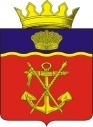 АДМИНИСТРАЦИЯКАЛАЧЁВСКОГО  МУНИЦИПАЛЬНОГО РАЙОНАВОЛГОГРАДСКОЙ  ОБЛАСТИПОСТАНОВЛЕНИЕот 24.09.2021 г.                                                                                            № 1105                    Об отмене постановленийадминистрации Калачевского муниципального района Руководствуясь Уставом Калачевского муниципального района Волгоградской области, администрация Калачевского муниципального района Волгоградской области постановляет:Отменить следующие постановления администрации Калачевского муниципального района:- постановление от 09.02.2006 № 83 «Об утверждении Положения об обучении мерам пожарной безопасности на территории Калачевского муниципального района»;- постановление от 16.04.2008 № 325 «Об образовании Совета глав городского и сельских поселений Калачевского муниципального района»;- постановление от 27.01.2009 № 71 «Об утверждении целевой программы «Комплексные меры противодействия злоупотреблению наркотическими средствами и их незаконному обороту» Калачевского муниципального района на 2009-2011 годы»;- постановление от 28.12.2010 № 2557 «Об оплате труда работников муниципальных учреждений здравоохранения Калачевского муниципального района Волгоградской области»;- постановление от 31.03.2014 № 459 «О Порядке организации отдыха и оздоровления детей Калачевского муниципального района в 2014 году»;- постановление от 09.06.2014 № 862 «О районном конкурсе «Молодежный триумф».2. Настоящее постановление подлежит официальному опубликованию.  Глава Калачёвскогомуниципального района                                                                                               С.А. Тюрин